       МИНИСТЕРСТВО                     ТАТАРСТАН РЕСПУБЛИКАСЫ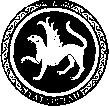  ОБРАЗОВАНИЯ И НАУКИ                        МӘГАРИФ ҺӘМ ФӘН РЕСПУБЛИКИ ТАТАРСТАН                                       МИНИСТРЛЫГЫ            ПРЕСС-СЛУЖБА                                      МАТБУГАТ ҮЗӘГЕ           ул. Кремлевская, д. 9, г. Казань, 420111                                                     Кремль урамы, 9 нчы йорт, Казан шәһәре, 420111Тел.: (843) 294-95-29, (843) 294-95-30, e-mail: monrt@yandex.ru, monrt90@yandex.ruМероприятия в дни зимних каникулВ дни зимних каникул, которые продлятся до 10 января, татарстанские школьники смогут принять участие в разнообразных праздничных мероприятиях.Для того, чтобы отдых детей был содержательным и полезным особое внимание в эти дни уделено организации  спортивно – массовых мероприятий. Учреждения дополнительного образования будут работать в обычном режиме. Во время каникул здесь состоятся мастер-классы, выставки работ, новогодние спектакли, гала-концерты и другие мероприятия.Около 13 тысяч ребят смогут отдохнуть и с пользой провести время в более трехсот пришкольных лагерях, которые будут организованы в  муниципалитетах.
Особое внимание руководителей образовательных учреждений обращено на принятие мер по безопасному проведению всех мероприятий. Они  должны проводится только с уведомления и во взаимодействии с территориальными органами МЧС и МВД.Кроме того, с 15 декабря по 10 января в Татарстане введен особый противопожарный режим. Он запрещает использование пиротехнических средств. Запуск фейерверков разрешен только в специально отведенных муниципалитетом местах.По данным метеорологов, уже в первые праздничные дни, произойдет серьезное похолодание. Директорам образовательных организаций рекомендовано держать на особом контроле состояние отопительных систем, особенно в интернатах, где на зимние каникулы остаются учащиеся.Традиционно в зимние каникулы организуются экскурсии,  выезды групп школьников в Казань и другие города. Педагогам, организующим поездки и сопровождающим детей, необходимо помнить, что безопасность детей должна быть всегда абсолютным приоритетом.График проведения мероприятий с обучающимися общеобразовательных организации в период зимних каникул Дата МероприятиеМесто проведения4 января – 10 января2016 годРеспубликанская профильная смена для активистов детских общественных организаций и объединений образовательных организаций Республики Татарстан "Галстучная страна"ГБУ ДО РДООЦ "Костер"5 января 2016 годЗональный этап соревнований «Веселые старты» Спартакиады школьниковКайбицкий муниципальный район5 января 2016 годЗональный этап соревнований «Веселые старты» Спартакиады школьниковНижнекамский муниципальный район5 января 2016 годЗональный этап соревнований «Веселые старты» Спартакиады школьниковЗаинский муниципальный район 6 января 2016 годЗональный этап соревнований «Веселые старты» Спартакиады школьниковСабинский муниципальный район 6 января 2016 годЗональный этап соревнований «Веселые старты» Спартакиады школьниковБугульминский муниципальный район 9 января – 10  января 2016 годФинал  соревнований по  лыжным гонкам Спартакиады школьниковНижнекамский муниципальный район9 января – 10  января 2016 годОткрытые лично-командные соревнования по простейшим автомоделям среди обучающихся РТМБОУ «Средняя общеобразовательная школа №4» Альметьевского МР РТ4, 9 января 2016 годаПроведение обучающих семинаров для кандидатов в состав экспертов предметных комиссий Республики ТатарстанГосударственное бюджетное учреждение«Республиканский центр мониторинга качества образования»5, 8 января 2016 годаПроведение обучающих семинаров для тьюторов по всем общеобразовательным предметамГосударственное бюджетное учреждение«Республиканский центр мониторинга качества образования»4,5 января 2016 годаРеализация проекта «ЕГЭ без двоек». Мамадышский муниципальный район РТГосударственное бюджетное учреждение«Республиканский центр мониторинга качества образования»6 января 2016 годаРеализация проекта «ЕГЭ без двоек». Муслюмовский муниципальный район РТГосударственное бюджетное учреждение«Республиканский центр мониторинга качества образования»7 января 2016 годаРеализация проекта «ЕГЭ без двоек». Сармановский муниципальный район РТГосударственное бюджетное учреждение«Республиканский центр мониторинга качества образования»8 января 2016 годаРеализация проекта «ЕГЭ без двоек». Спасский муниципальный район РТГосударственное бюджетное учреждение«Республиканский центр мониторинга качества образования»9 января 2016 годаРеализация проекта «ЕГЭ без двоек». Верхнеуслонский муниципальный район РТГосударственное бюджетное учреждение«Республиканский центр мониторинга качества образования»28-29 декабряУчебно-тренировочные сборы по подготовке школьников РТ к этапам всероссийской олимпиады по химии (практика)ГАУ РОЦ4-8 январяУчебно-тренировочные сборы по подготовке школьников РТ к этапам всероссийской олимпиады по технологииГАУ РОЦ8-11 январяУчебно-тренировочные сборы по подготовке школьников РТ к этапам всероссийской олимпиады по физикеГАУ РОЦ9-12 январяУчебно-тренировочные сборы по подготовке школьников РТ к этапам всероссийской олимпиады по астрономииГАУ РОЦ11-13 январяУчебно-тренировочные сборы по подготовке школьников РТ к этапам всероссийской олимпиады по информатикеГАУ РОЦ